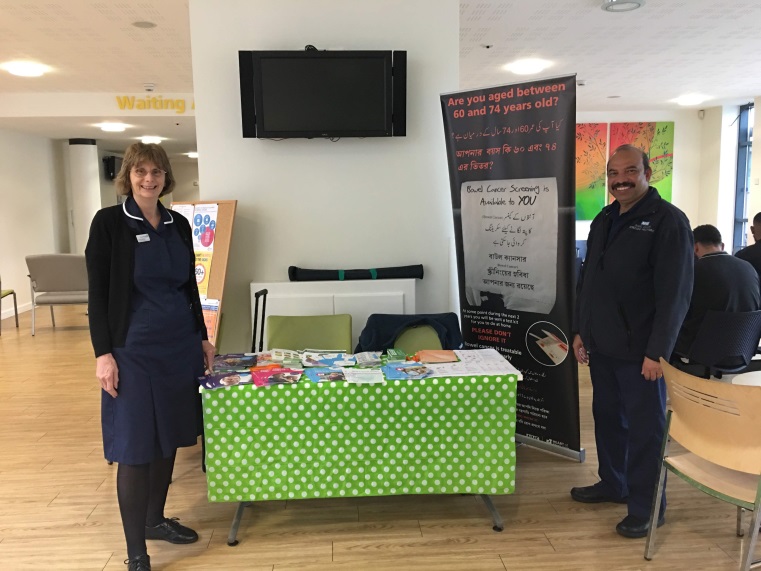 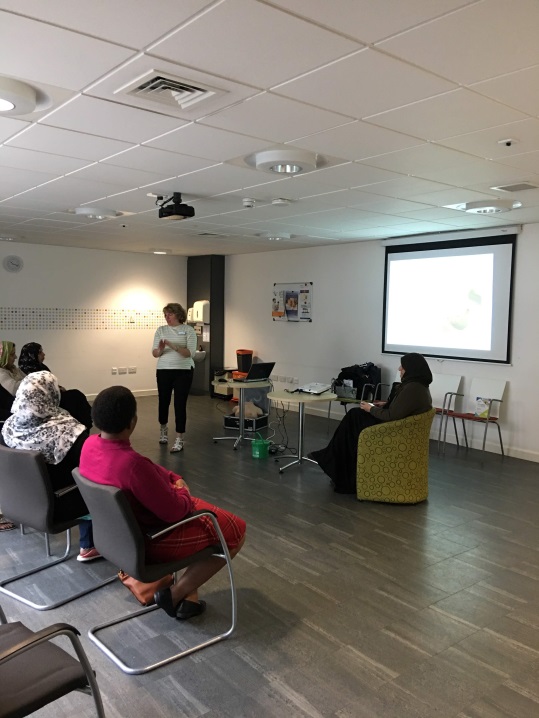 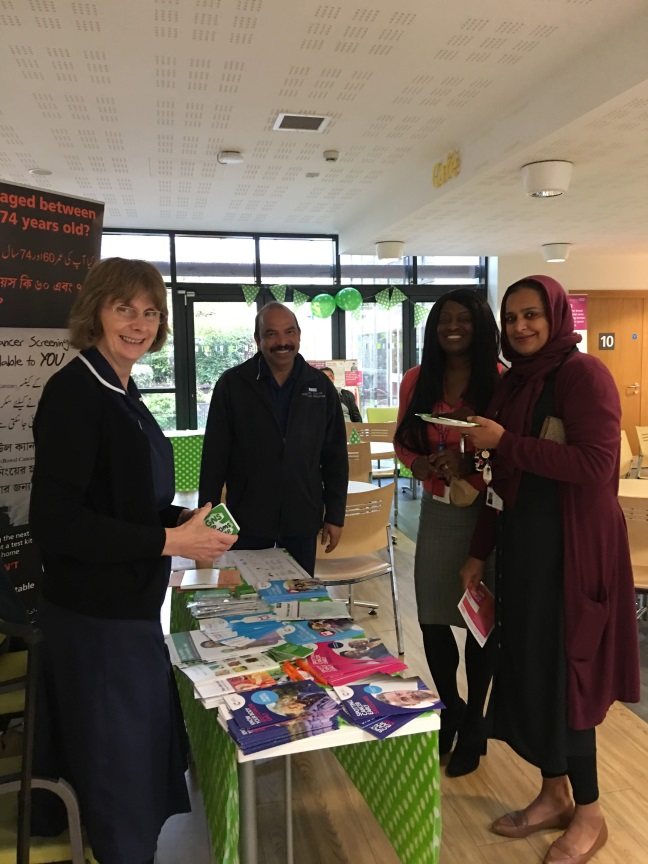 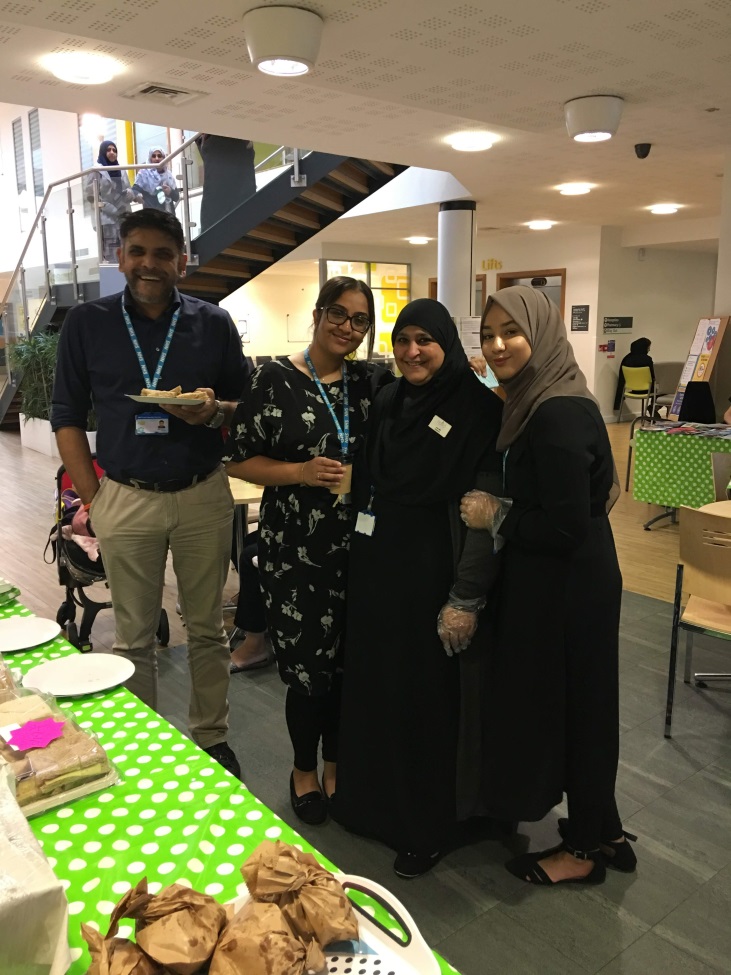 Health Proffessionals  at Bowel screening stall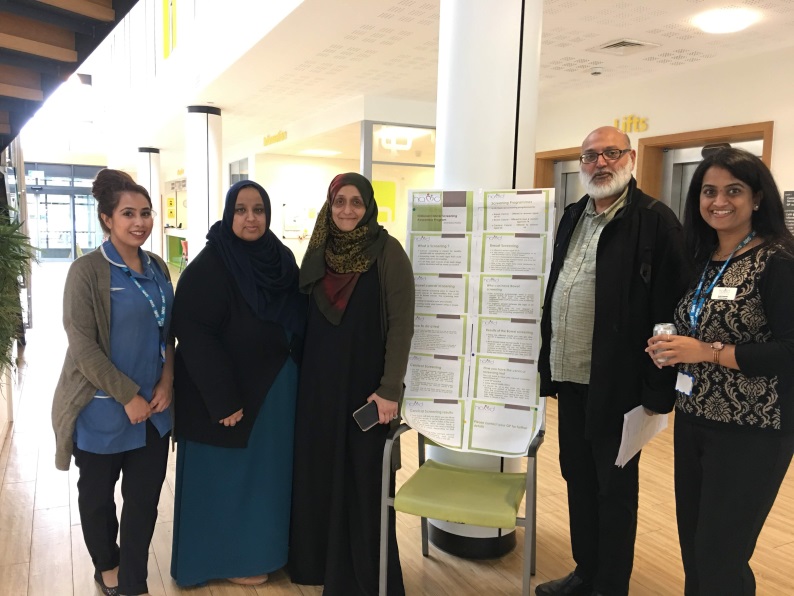 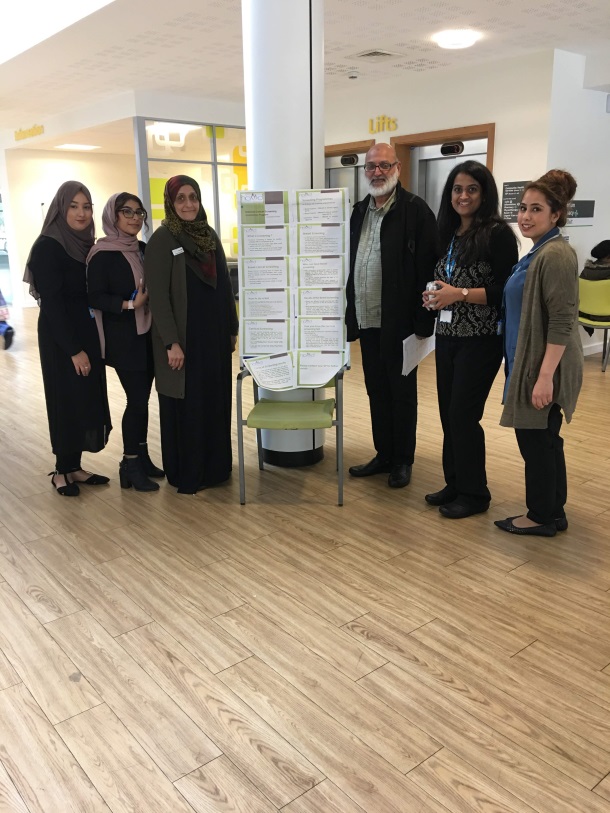 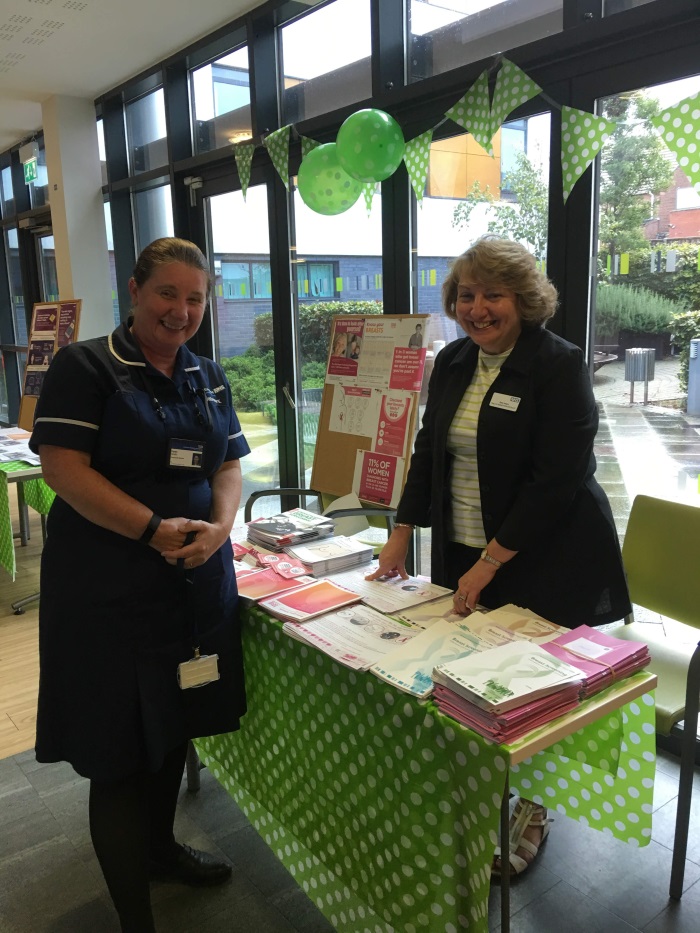 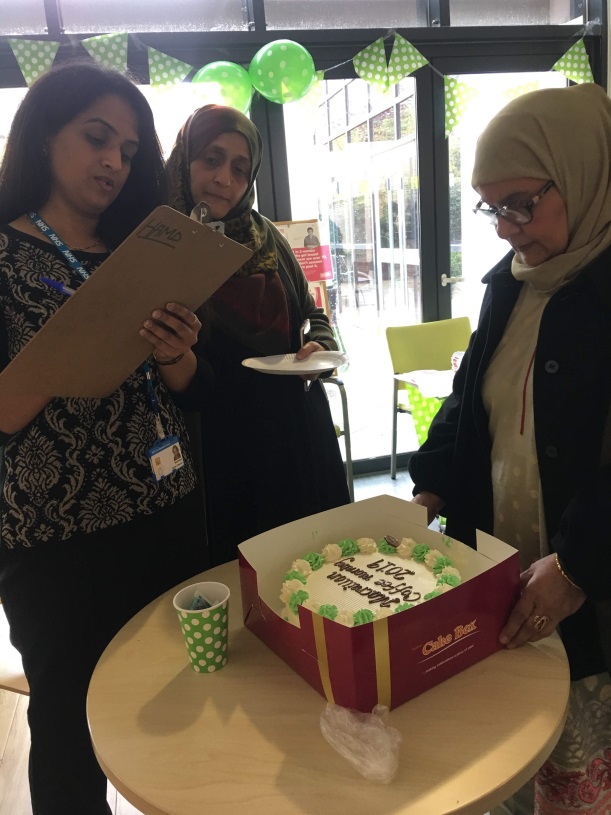 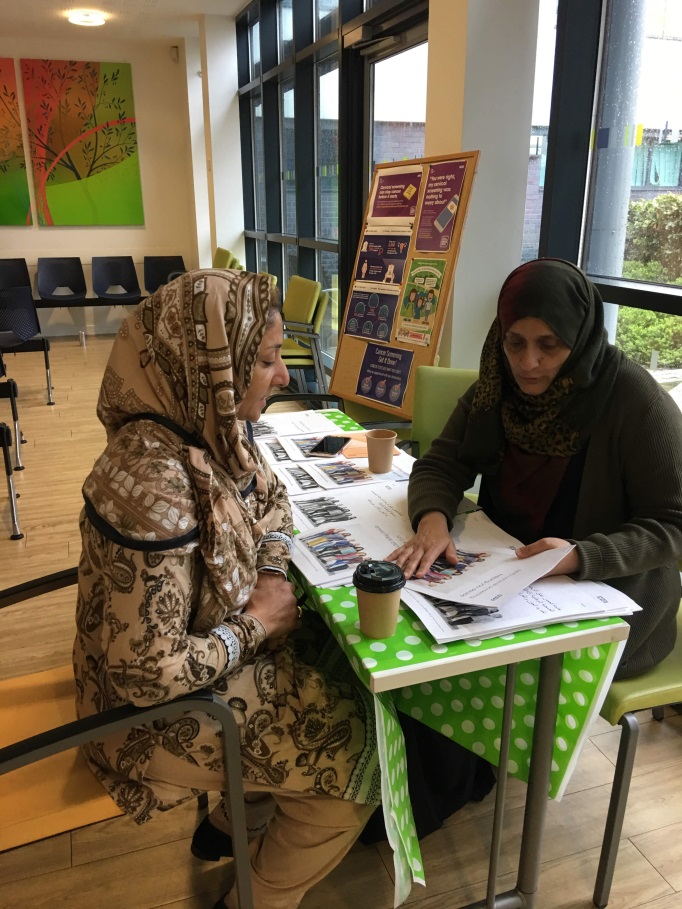 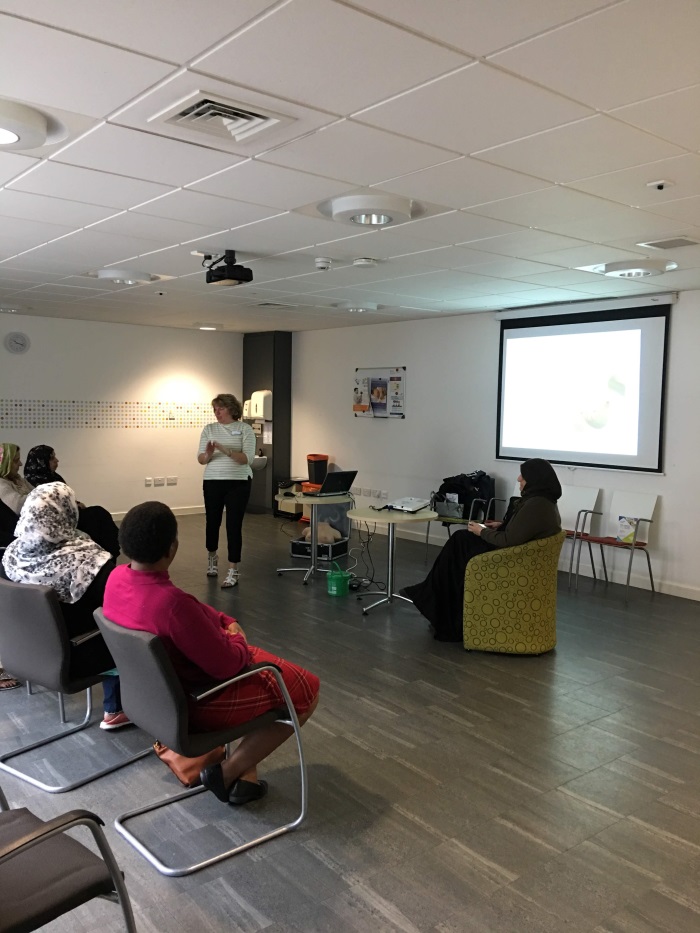 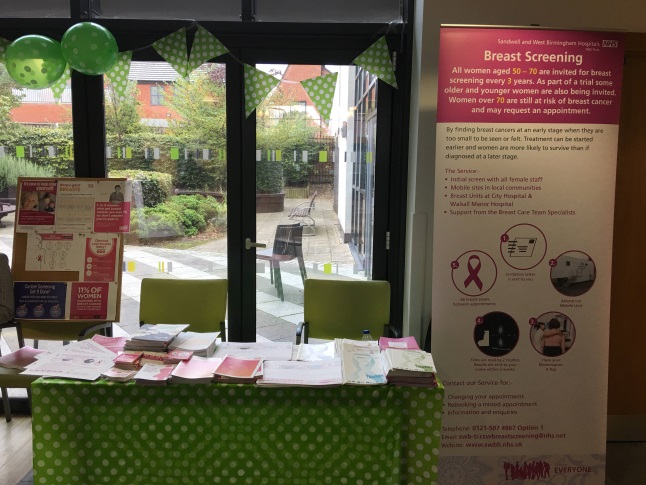 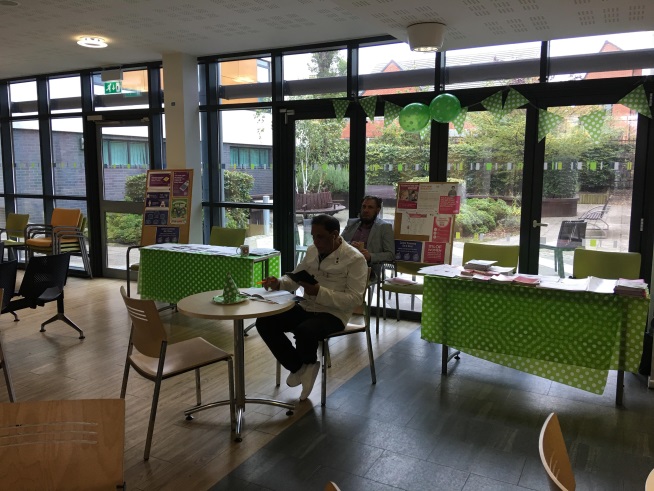 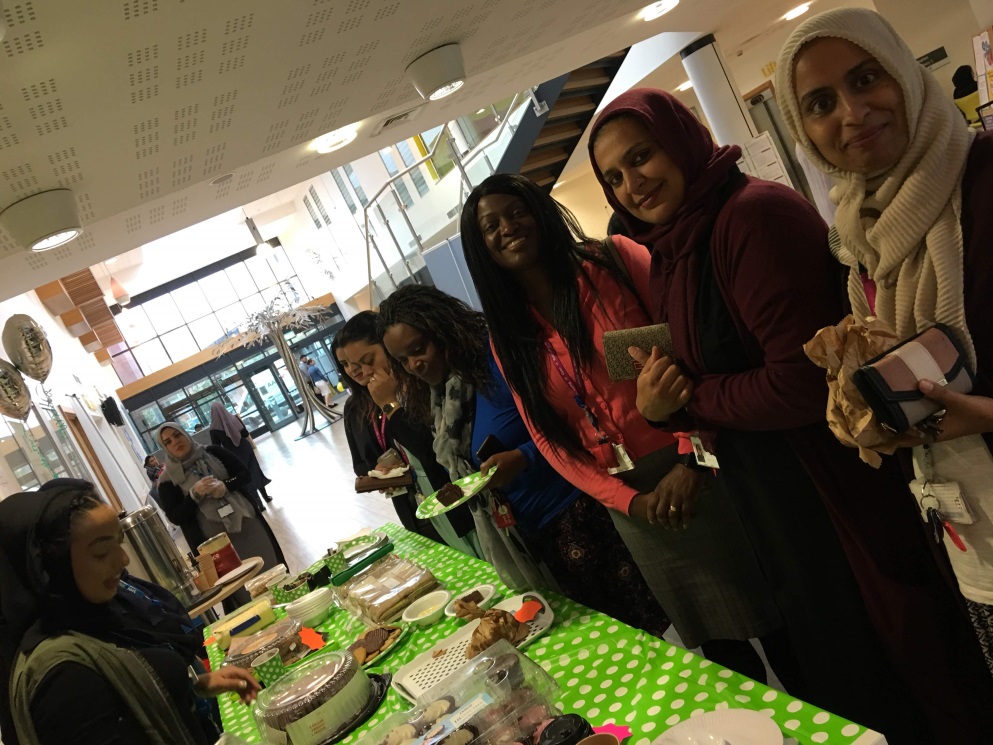 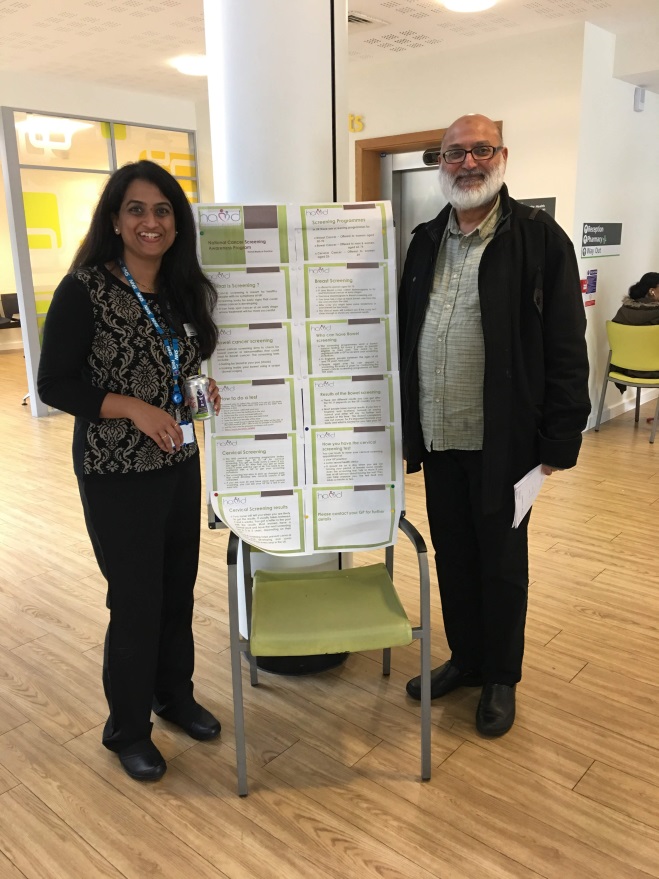 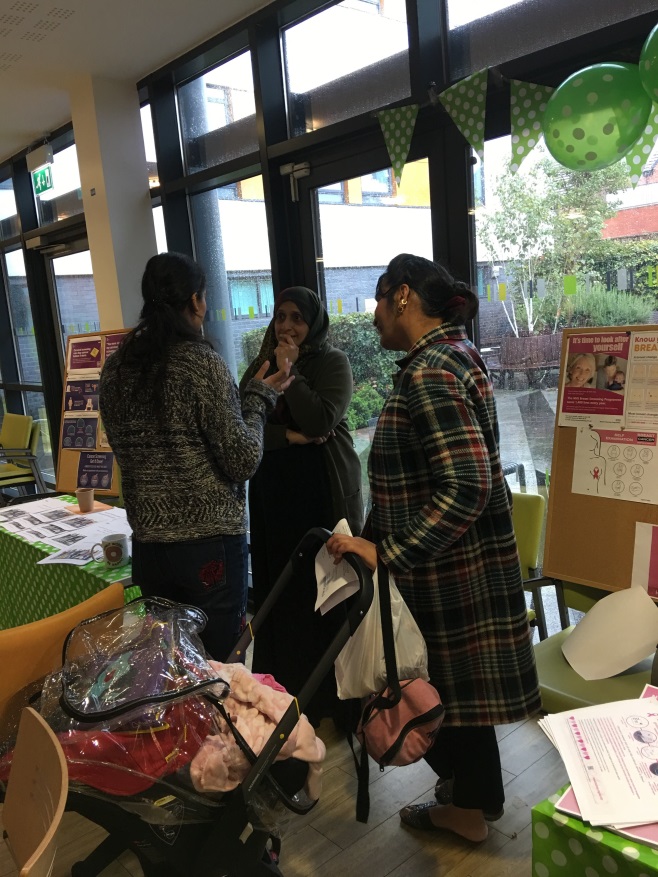 